 	       [20]Flap Type Emergency Stop Control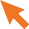 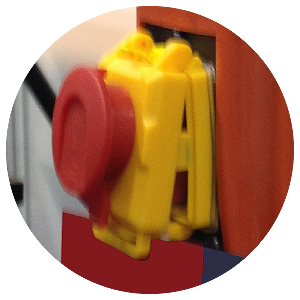 If there is one or more High Risk (H) actions needed, then the risk of injury could be high and immediate action should be taken.Medium Risk (M) actions should be dealt with as soon as possible.   Low Risk (L) actions should be dealt with as soon as practicable.Risk Assessment carried out by: 		Date:	/	/© All Rights ReservedHazardsIs the hazard present?Y/NWhat is the risk?Risk ratingH = HighM = Medium
L = LowControl measuresIs this control in place?Y/NIf no, what actions are required to implement the control?Person responsibleDate action completedContact with rotating partsi.e. rotating tools or drive mechanismCuts Amputation EntanglementHAn appropriate adjustable guard is in place for cuttersContact with rotating partsi.e. rotating tools or drive mechanismCuts Amputation EntanglementHSwarf is only removed when machine is not operatingContact with rotating partsi.e. rotating tools or drive mechanismCuts Amputation EntanglementHThe drive mechanism is appropriately guarded The guard is removable only with the use of a tool, or alternatively is fitted with an interlocking guard mechanismContact with rotating partsi.e. rotating tools or drive mechanismCuts Amputation EntanglementHIn the event of power supply interruption, automatic restart is prevented after restoration of the power supplyContact with rotating partsi.e. rotating tools or drive mechanismCuts Amputation EntanglementHThe stop control is more prominent than the start control to facilitate ease and speed of access when it is necessary to turn off the machineContact with rotating partsi.e. rotating tools or drive mechanismCuts Amputation EntanglementHThe machine is fitted with an emergency stop control (usually red domed mushroom type head on yellow housing) in an appropriate location, which is easily accessible in an emergencyContact with rotating partsi.e. rotating tools or drive mechanismCuts Amputation EntanglementHThe emergency stop worksContact with rotating partsi.e. rotating tools or drive mechanismCuts Amputation EntanglementHThe flap type[20] emergency stop control (flap- stop is a normal start and stop contact, which is equipped with a yellow flap and red mushroom- type push buttons, covering both the start and stop contacts) is not acceptable where there is a need for an emergency stopHazardsIs the hazard present?Y/NWhat is the risk?Risk ratingH = HighM = Medium
L = LowControl measuresIs this control in place?Y/NIf no, what actions are required to implement the control?Person responsibleDate action completedContact  by persons other thanthe operator with moving machineryEntanglement, pinching, crush injury, amputation of body partsHSafe operational areas aremarked out clearly around machines to ensure a space of at least 500mm between machine table at extreme ends of its travel and any fixed objectUnsecured machine or work-pieceCuts/ lacerationsHAppropriate clamps are used to ensure that the work-piece is securedMetal- working fluidsIrritation to skin/eyes/throat Occupational dermatitisLMetalworking fluids, if used, should be mixed and changed in accordance withthe supplier’s instructionsMist formation and splashing is minimisedMetal- working fluidsIrritation to skin/eyes/throat Occupational dermatitisLContaminated clothing is cleanedMetal- working fluidsIrritation to skin/eyes/throat Occupational dermatitisLHygiene controls are in placeElectric shock, electrocution, burns, deathElectric shock/ fire/burnsHA visual check carried out before useElectric shock, electrocution, burns, deathElectric shock/ fire/burnsHMachines are serviced by a competent person and service records kept as part of the maintenance scheduleElectric shock, electrocution, burns, deathElectric shock/ fire/burnsHDefective electrical equipment is clearly identified and labelled as out of useAll faults are recorded in log book. Previous faults have received attentionDefects are reported to person in control of workplace to ensure all items are repaired or replacedElectric shock, electrocution, burns, deathElectric shock/ fire/burnsHCables are free from damage, do not have any non-standard joints or show any signs of overheatingPrevention of accidental start-upHEquipment is disconnected or isolated when not in useHazardsIs the hazard present?Y/NWhat is the risk?Risk ratingH = HighM = Medium
L = LowControl measuresIs this control in place?Y/NIf no, what actions are required to implement the control?Person responsibleDate action completedUnsupervised use of machinesUnsupervised use leading to injuryHStudents are prohibited from using certain machineryUnsupervised use of machinesUnsupervised use leading to injuryHStudents are supervised by their teacher when using any machineUnsupervised use of machinesUnsupervised use leading to injuryHStudents are instructed by their teacher before using any machineUnsupervised use of machinesUnsupervised use leading to injuryHMachinery to be used by teachers only is clearly identifiedInadequate signageInadequate information and warnings leading to unsafe use of machine and injuryMWarning signs are prominently located and maintained in good conditionThe operator’s manual is availableFlying fragmentsEye/facial injuryHAppropriate eye protection is wornFlying fragmentsEye/facial injuryHPrecautions are in place to prevent hand contact when removing swarfDirect contact with moving partsInjuries causing laceration, amputation, bruising, fracture or burnsHBefore use a visual check is carried out to ensure, where applicable ,all guards and covers are fitted, in good 
order , and there are no visible faultsDirect contact with moving partsInjuries causing laceration, amputation, bruising, fracture or burnsHMachine used in compliance with manufacturer’s instructionsDirect contact with moving partsInjuries causing laceration, amputation, bruising, fracture or burnsHDangling jewellery is prohibitedGloves, rings or loose clothing are not wornDirect contact with moving partsInjuries causing laceration, amputation, bruising, fracture or burnsHLong hair is tied backDirect contact with moving partsInjuries causing laceration, amputation, bruising, fracture or burnsHEye protection is wornHazardsIs the hazard present?Y/NWhat is the risk?Risk ratingH = HighM = Medium
L = LowControl measuresIs this control in place?Y/NIf no, what actions are required to implement the control?Person responsibleDate action completedIngestion of contaminated materialPoisoning or ill healthMFood and drink are prohibited in working areaContact with hazardous materialsExposure to hazardous materialsMPersonal hygiene is promoted (washing of hands, use of barrier creams etc.)